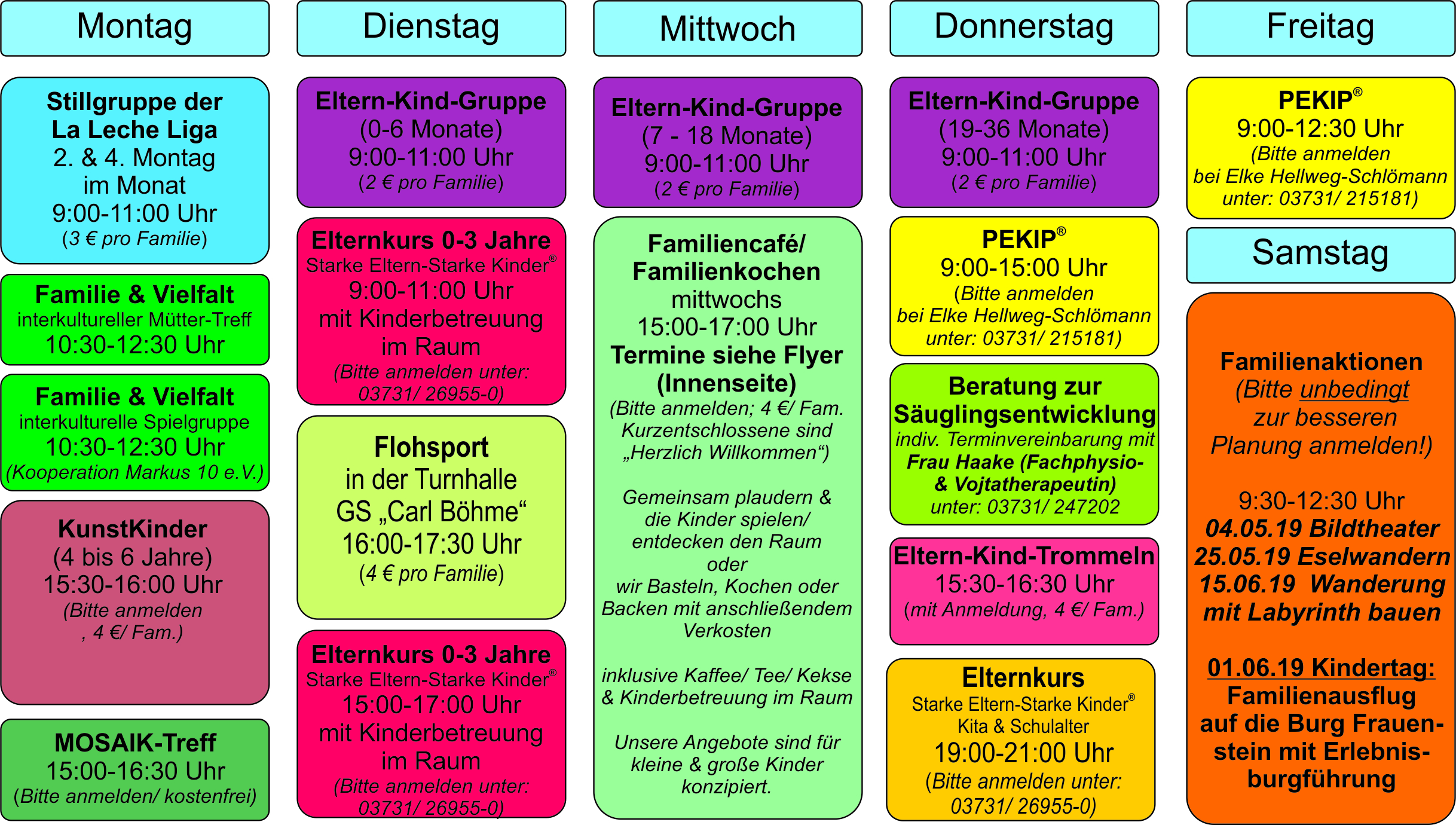 Ansprechpartner*innenAnne KriegelClaudia FischerElke Hellweg-SchlömannTelefon:	03731/ 26955-0Fax: 		03731/ 26955-17E-Mail:info@kinderschutzbund-freiberg.defamilienzentrum@kinderschutzbund-freiberg.deÖffnungszeitenMontag/Mittwoch 	9-16 UhrDienstag/Donnerstag	9-18 UhrFreitag			9-12 Uhr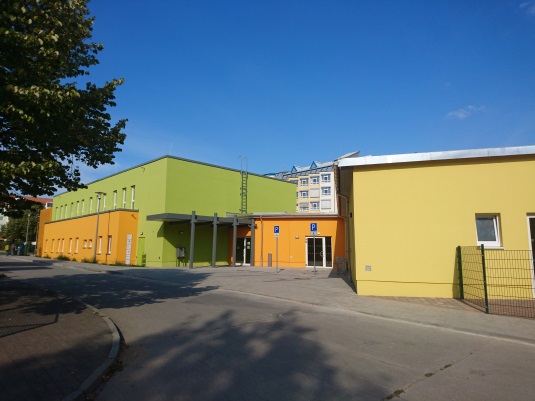 AdresseDeutscher KinderschutzbundRegionalverband Freiberg e.V.Familienzentrum „Kibu“im Sozialen Zentrum FriedeburgKurt-Handwerk-Str. 209599 Freiberg2019April bis Juni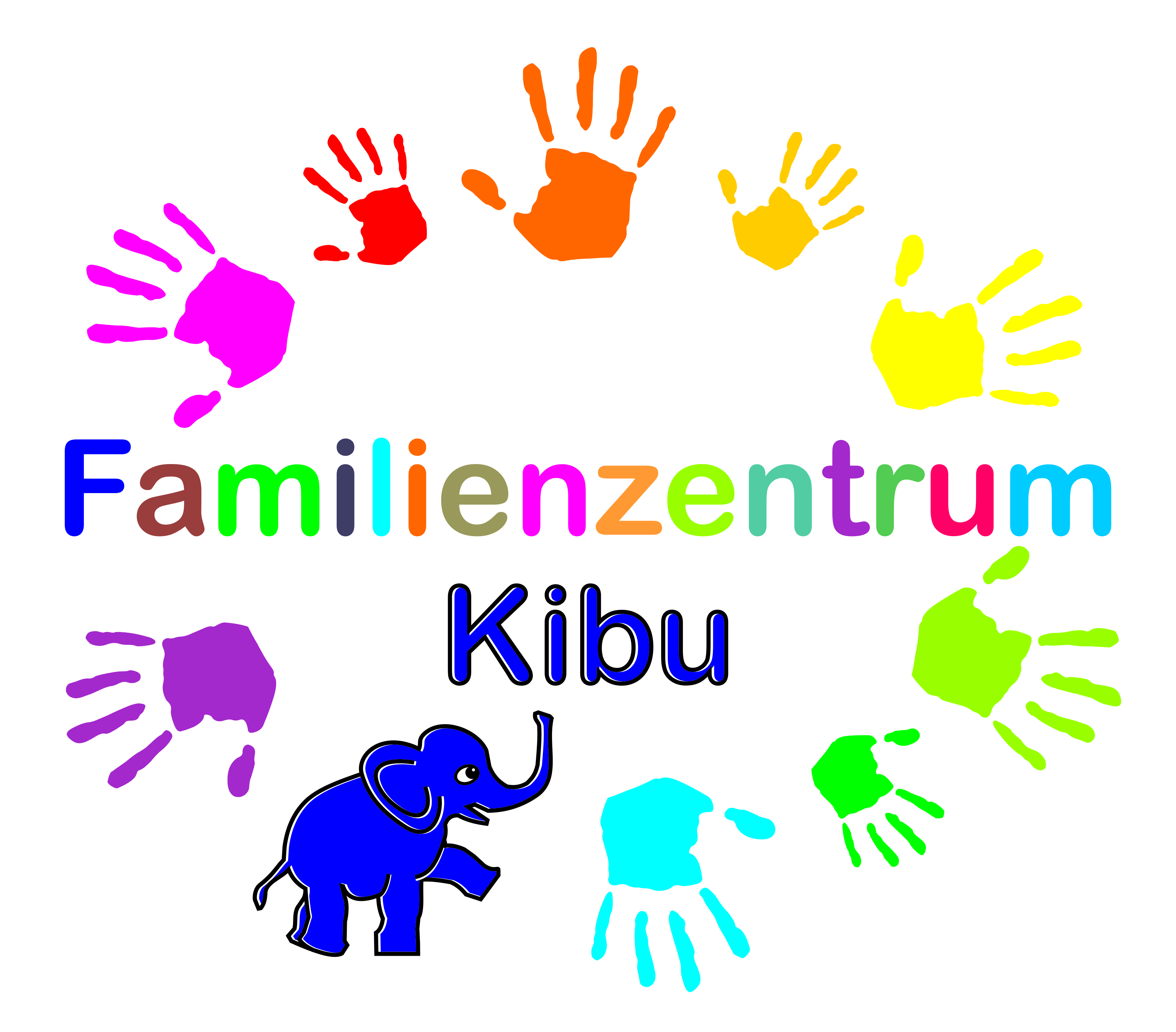 „ELEFANTEN-STARKE“Angebote fürKinder & Elternin allen Lebensphasen!Beratungsangebotkostenlos & vertraulichFamilien-, Einzel- und PaarberatungUnterstützung bei finanziellen FragenBeratung bei Verdacht auf Kindeswohlgefährdung durch eine ausge-bildete „insoweit erfahrene Fachkraft“ (§ 8a SGB VIII) Vereinbaren Sie einen individuellen Termin mit uns unter: 03731/ 26955-0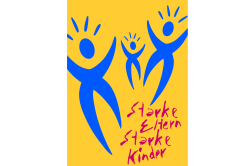 Elternkurse„Starke Eltern-Starke Kinder®“Elternkurs für Eltern mit Kindern von 0-3 Jahre(10 Termine, 8 Teilnehmer, mit Kinderbetreuung)Start: 		ab Di, 16.04.2019, 9:00 -11:00 UhrOrt:		Familienzentrum „Kibu“Kursleitung: 	Elke Hellweg-SchlömannKurskosten:	60 €/ Teilnehmer*in (Rabatt f. Paare)Elternkurs für Eltern mit Kindern von 0-3 Jahre(10 Termine, 8 Teilnehmer, mit Kinderbetreuung)Start: 		Di (ab Mai 2019) 15:30 -17:30 UhrOrt:		Familienzentrum „Kibu“Kursleitung: 	Anne KriegelKurskosten:	60 €/ Teilnehmer*in (Rabatt f. Paare)Elternkurs für Eltern mit Kindern im Schulalter(10 Termine, mind. 10 Teilnehmer)Start: 		ab Do, 02.05.2019, 19:00 UhrOrt:		Familienzentrum „Kibu“Kursleitung:	N. Gräbner, D. Schmuck, K. FörsterKurskosten:	60 €/ Teilnehmer*in (Rabatt f. Paare)Elternkurs für Eltern mit Kinder in der PubertätTermine:	10.04./ 17.04./ 08.05./ 15.05.2019Ort:		Geschwister-Scholl-GymnasiumAnmeldungen und Nachfragen unter: 03731/ 26955-0Familiencafé/ FamilienkochenMittwoch 15:00-17:00 Uhr (Kosten: 4 €/ Familie)Familiencafé –Kreativ für Klein & Groß        Mi 	03.04.19: „Osterbastelei“Familiencafé mit Thema        Mi 	09.04.19: „Wie bekomme ich alles unter einen Hut? – Vereinbarkeit von Familie & Beruf“FamilienbackenMi	17.04.19: „Osternester backen/ Eier färben“	(Bitte rohe Eier mitbringen!)FamiliencaféMi	24.04.19: „Bilderbuchkino – schon für die Kleinsten – schön für die Großen“Familiencafé zum MuttertagMi	08.05.19: „Lasst Euch überraschen – es wird zurückgelehnt und durchgeatmet“Familienkochen/ - backenMi	15.05.19: „Lasst Euch überraschen – Zitronen sind gelb…“FamiliencaféMi	22.05.19: „Bildtheater – zu Besuch ist ein professioneller Märchenerzähler“FamiliencaféMi	29.05.19: „Alles um die Raupe Nimmersatt“Familiencafé – Kreativ für Klein & Groß Mi	05.06.19: „Bastelei: Schmetterlinge fliegen“Familiencafé mit Thema Mi	12.06.19: „Sauberkeitsentwicklung - geht das bei den Kleinen von ganz alleine…?!““FamilienkochenMi	19.06.19: „Es ist Beerenzeit…“Familiencafé im GrünenMi	26.06.19: „Gemeinsamer Ausflug & Picknick in Wald oder Tierpark“ (Jeder bringt etwas mit!)Bitte anmelden zur besseren Planung!Kurzentschlosse sind „Herzlich Willkommen“Familienaktionen am Samstag„GEMEINSAM etwas erleben!“Egal ob mit PAPA, MAMA, OMA, OPA, oder … Ihr wollt GEMEINSAM mit Euren Kindern etwas erleben? Dann meldet Euch an:Freies Erzählen mit dem japanischen „Kamishibai-Bildtheater“ – zu Besuch ist ein professioneller Märchenerzähler Termin:		Sa, 04.05.19, 9:30 - 12:30 UhrOrt:		Familienzentrum „Kibu“Kosten:	7 €/ FamilieEselwandern/ -reiten & Esel selbst führenTermin:		Sa, 25.05.19, 9:30-12:30 UhrTreffpunkt:	Waldcafé KleinwaltersdorfKosten:		(bei Anmeldung erfragen)Waldwanderung mit Labyrinth aus Naturmaterialien bauen & anschl. PicknickTermin:		Sa, 15.06.19, 9.30-12.30 UhrTreffpunkt: 	vor dem Eingang FamilienzentrumKosten:		7 €/ Familie BITTE für die Familienaktionen zur besseren Planung bitte unbedingt anmelden unter : 03731/ 26955-0 oder familienzentrum@kinderschutzbund-freiberg.deWorkshops mit Referent*innen:Ernährungsberatung (2 € je Termin)Mi	17.04.19	, 9:00-11:00 „Vom Brei zum Brot“Do	18.04.19, 9:00-11:00  „Abenteuer Familienkost Erste Hilfe am Kind: (Kosten: 20 € komplett)Mo	20.05.19, 15:30-17:30	Teil 1 Mo	27.05.19, 15:30-17:30	Teil 2Bitte anmelden unter: 03731/ 26955-0(Kinder können mitgebracht werden.)